Sage Enterprise Intelligence: How To example on populating the Map table used by the SEI Sales Cube so  Longitude and Latitude can be plotted on Map style worksheetsNOTE: This is provided “as is” for an example of how to populate the data mentioned. There are other options, use the one best for your business. This is not a process supported by Sage Customer Support.WARNING: Always back up data prior to making changesPrerequisites: Ability to get a Zip code databaseIntermediate skill with Microsoft ExcelAccess to Microsoft SQL Server Management Studio Process stepsDownload a Zipcode databaseExample is a free 2012 database of US Postal codes. There are commercially available, update to date, databases which can be purchased online from third party vendors.http://federalgovernmentzipcodes.us/Database Updated: 1/22/2012Free Zipcode Database (8.7 MB) Updated 1/22/2012 All Locations (Multiple locations for some zipcodes)Extract and openIdentify source file format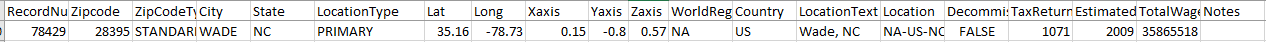 Target table is MAP table in the SEI_[x3Folder] schema.  In this example, SEI_SEED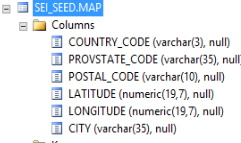 Convert source file to base format of MAP tableDesired columns highlighted: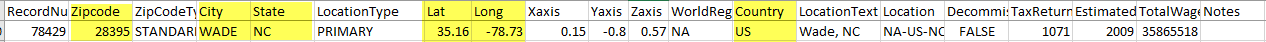 Deleted unnecessary columns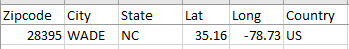 Sort source file on country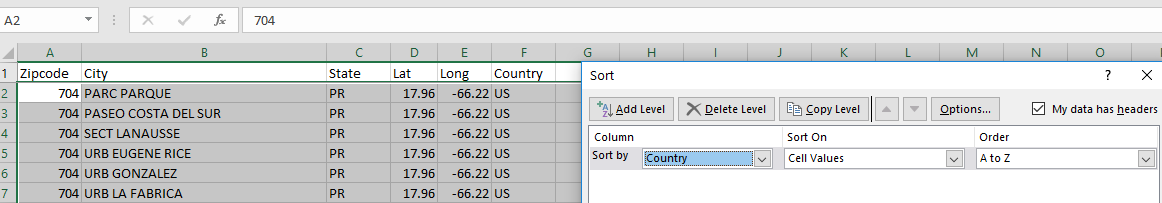 Delete rows  which show military APO/FPO addresses and are missing Longitude and Latitude coordinates. (I also deleted all Puerto Rico rows.)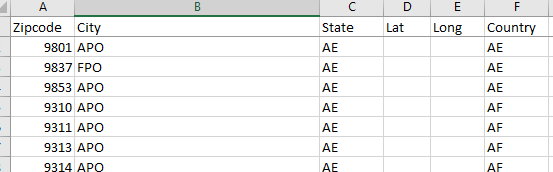  (Save file as Excel sheet.)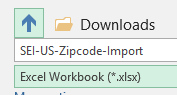 Changed Zipcode column to Text format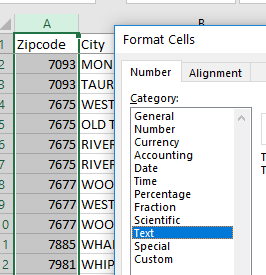 For New Jersey, insert one zero “0” in front of zip codes in new column.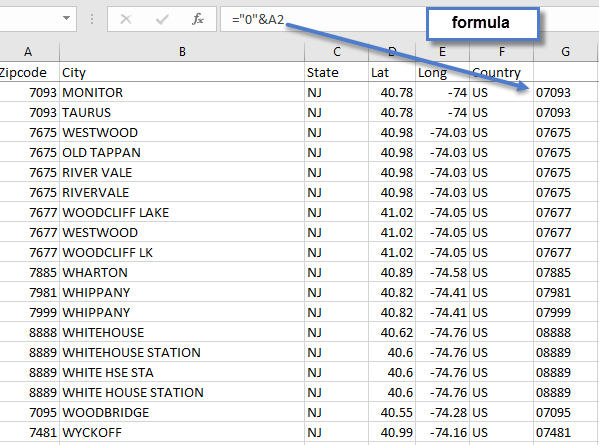 Copied and Paste Special, Values from Column G to Column A for New Jersey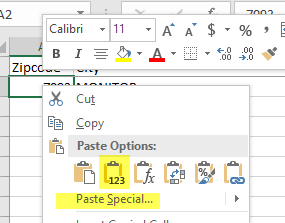 Delete column GSave spreadsheetOrder columns to match MAP table order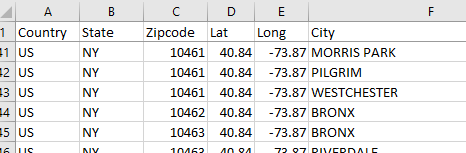 Combine columns into a single column string for an Insert statement in SQL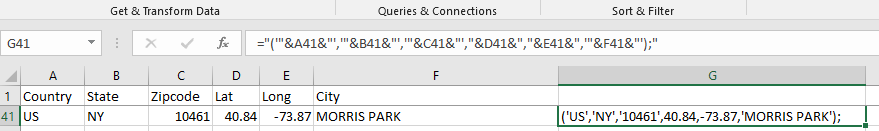 Example Formula: ="('"&A41&"','"&B41&"','"&C41&"',"&D41&","&E41&",'"&F41&"');"Note the all text fields are enclosed with a single quote ‘.  So the formula has several places where it is double-quote single-quote comma single-quote double-quote. Example (spaces added):  “ ‘ , ‘ “Once the formula is copied into all rows (this example has around 81,300 rows), then copy the column and Use the Paste Special – Values to paste it back on to itself so the formulas are replaced with text.Delete columns which have the original data (A-F in this example)Delete row 1 which is blankInsert 3 columns to the left of the one with the data in itBreak this command into the 3 columns. This will allow you to replace the folder specific value if you want to import into more than one SEI schema.Insert into SEI_SEED.MAP (COUNTRY_CODE, PROVSTATE_CODE, POSTAL_CODE, LATITUDE, LONGITUDE, CITY) values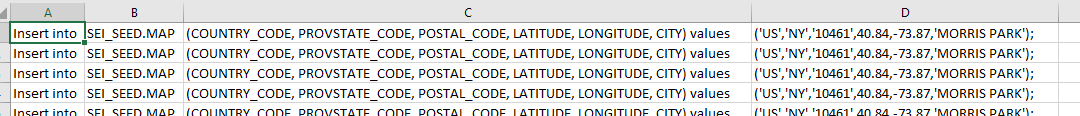 Copy formula to all rowsSave spreadsheet Once more combine all the columns into a single column [E]. Copy / Paste Special – Values that new column [E] onto itself 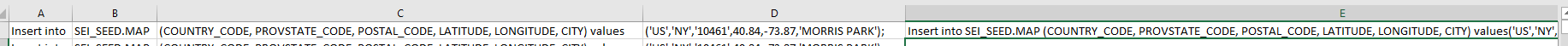 Save spreadsheetDelete columns A – D (in this example)SAVE AS a different name, like “SEI-US-Zipcode-Import-SEED”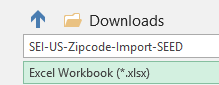 Next SAVE AS a CSV file format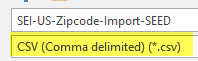 Browse in Windows and change the file extension to .SQL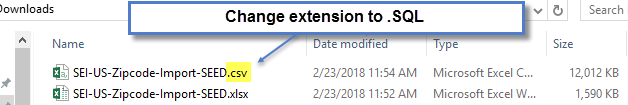 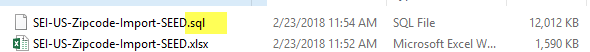 Open File in SQL Management Studio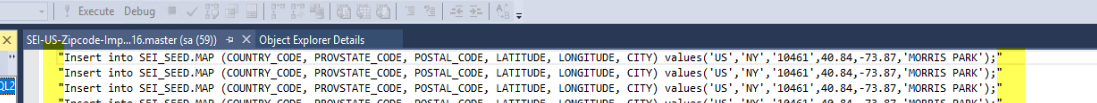 Note the leading and ending double-quotesCtrl+FQuick Replace (Ctrl+H) or File, Edit, Find and Replace, Quick ReplaceReplace “Insert with Insert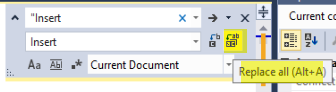 And ):”  with ):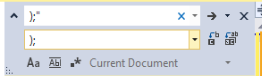 Select the SEICube and click Execute to insert the long/lat data into the MAP table.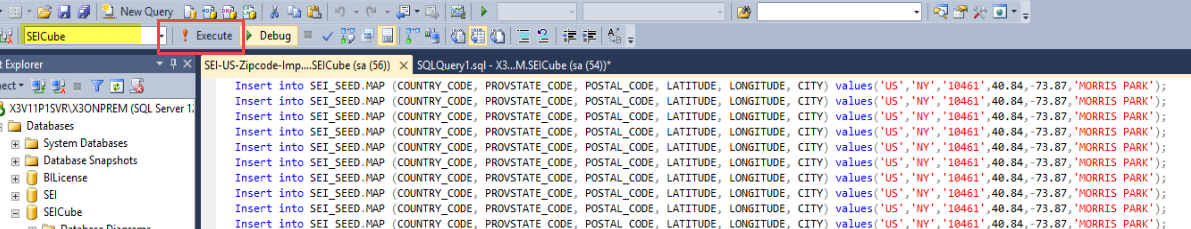 